Briscon Bring and Buy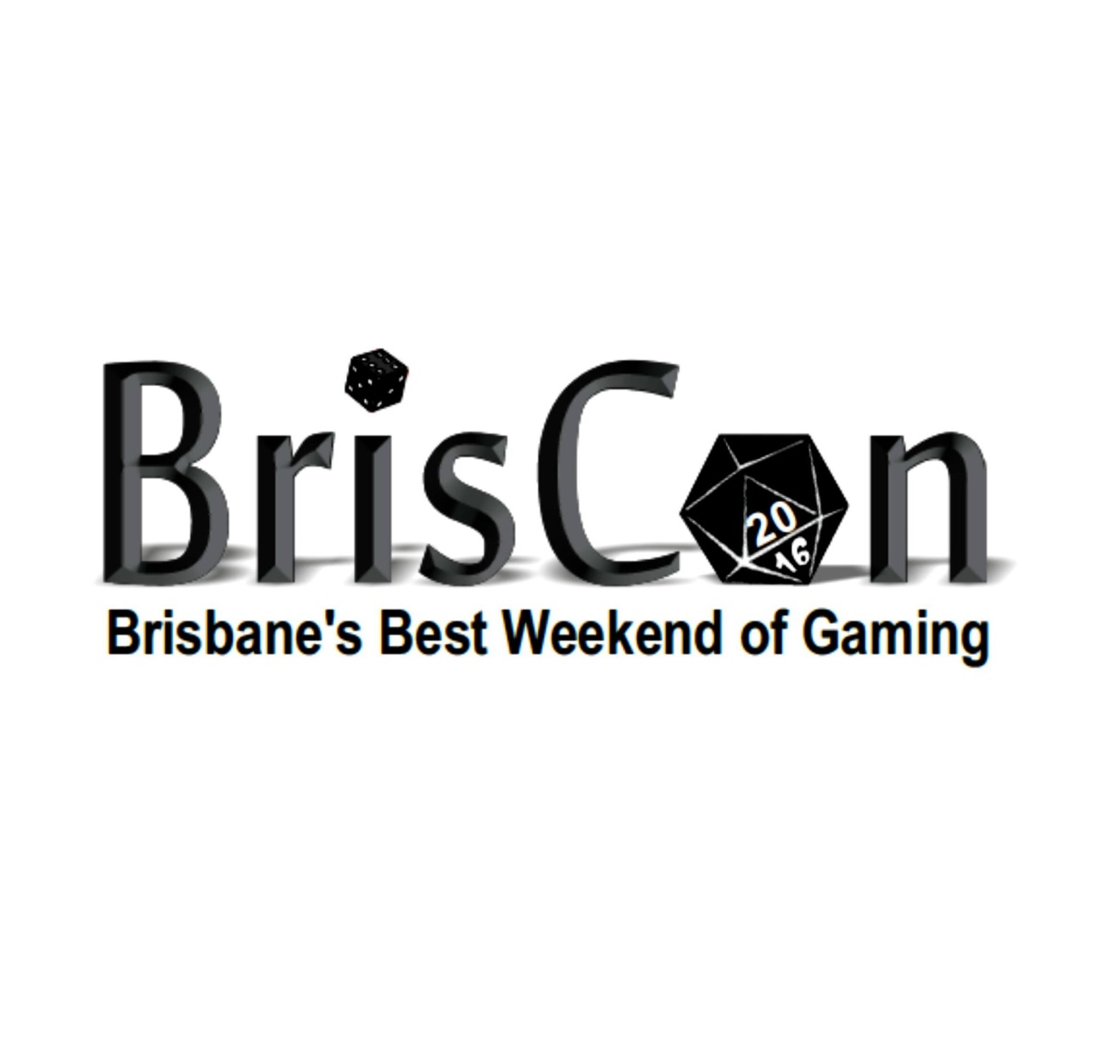 www.briscon.com.au17th/18th April 2021Thank you for participating in the Brisbane Gaming Society Bring and Buy.Items can be dropped from 8am Saturday.Sales commence at 9:30am Saturday 17th April. Collection of money from sold items will be at or before 2.30pm Sunday 18th.  The stall will close around 2.30 -  3pm.Please complete the form with sale items prior to arriving. When naming ID numbers on items for sale please follow the standard outlined below:Items should be marked with: first initial of both names then a 3 digit number example: Fred Jones names his three items FJ001, FJ002 and FJ003. If your goods are sold, we will keep 10% of the sale price. The Brisbane Gaming Society takes no responsibility on lost or missing items, once this form has been signed. Thank you, we are looking forward to a great weekend.Name: Sign: Contact Email:Contact Mobile number:Bring and Buy 		Name: 					Contact Number:Item For Sale, short descriptionI.D. NumberSale Price$$$$$$$$$$$$$$$$$$$$$$$$$$